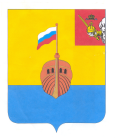 РЕВИЗИОННАЯ КОМИССИЯ ВЫТЕГОРСКОГО МУНИЦИПАЛЬНОГО РАЙОНА162900, Вологодская область, г. Вытегра, пр. Ленина, д.68тел. (81746)  2-22-03,  факс (81746) ______,       e-mail: revkom@vytegra-adm.ruЗАКЛЮЧЕНИЕна проект решения Совета сельского поселения Алмозерское28.10.2020 г.                                                                                г. Вытегра          Заключение Ревизионной комиссии Вытегорского муниципального района на  проект решения Совета сельского поселения Алмозерское «О внесении изменений в решение Совета сельского поселения Алмозерское от 09.12.2019 №109» подготовлено в соответствии с требованиями Бюджетного кодекса Российской Федерации, Положения о Ревизионной комиссии Вытегорского муниципального района, на основании заключённого соглашения между Советом сельского поселения Алмозерское и  Представительным Собранием Вытегорского муниципального района на 2020 год.          Проектом решения предлагается внести изменения в доходную и расходную части бюджета поселения на 2020 год. Изменения связаны с уточнением безвозмездных поступлений и необходимостью перераспределения ассигнований внутри разделов, подразделов классификации расходов бюджета. Внесение изменений является обоснованным и соответствующим требованиям Бюджетного кодекса Российской Федерации.           Предлагается утвердить на 2020 год:- общий объем доходов в сумме 6330,8 тыс. рублей; - общий объем расходов в сумме 6539,8 тыс. рублей;- дефицит бюджета поселения в сумме 209,0 тыс. рублей.         Проектом решения вносятся следующие изменения в доходную часть бюджета на 2020 год:В целом доходная часть бюджета на 2020 год увеличивается на 400,0 тыс. рублей (6,7 %) за счет увеличения безвозмездных поступлений.  Дотации на сбалансированность бюджета увеличатся на 400,0 тыс. рублей. Уточнены объемы безвозмездных поступлений: безвозмездные поступления от негосударственных организаций увеличены на 5,0 тыс. рублей, прочие безвозмездные поступления (поступления от денежных пожертвований, предоставляемых физическими лицами получателям средств бюджетов сельских поселений) уменьшены на 5,0 тыс. рублей. Общий объем безвозмездных поступлений составит 6028,8 тыс. рублей, или 95,2 % от общего объема доходов. Доля налоговых и неналоговых доходов составит 4,8 %.        Согласно проекта решения общий объем расходов бюджета в 2020 году увеличится на 455,5 тыс. рублей (7,5 %) и составит 6539,8 тыс. рублей. Изменения приведены в Приложении 1 к Заключению.        Расходы раздела 01 «Общегосударственные вопросы» увеличиваются на 391,1 тыс. рублей, или на 14,5 %, в том числе:- по подразделу 0102 «Функционирование высшего должностного лица субъекта Российской Федерации и муниципального образования» расходы уменьшатся на 15,0 тыс. рублей (расходы на выплаты Главы поселения);- по подразделу 0104 «Функционирование Правительства Российской Федерации, высших исполнительных органов государственной власти субъектов Российской Федерации, местной администрации» расходы увеличатся на 404,2 тыс. рублей (+23,1%): на 50,0 тыс. рублей уменьшатся расходы на выплаты персоналу, на 461,9 тыс. рублей увеличатся расходы на закупки (приобретение автомобиля для нужд администрации 400,0 тыс. рублей за счет дотации на сбалансированность, ГСМ, публикация НПА), на 7,8 тыс. рублей уменьшатся расходы на уплату налогов, сборов, иных платежей.- по подразделу 0113 «Другие общегосударственные вопросы» расходы увеличатся на 12,0 тыс. рублей. Утверждаются расходы на приобретение имущества в муниципальную собственность.         Проектом решения предлагается произвести перераспределение бюджетных ассигнований между видами расходов внутри подраздела 0203 «Мобилизационная и вневойсковая подготовка» раздела 02 «Национальная оборона»: расходы на выплаты персоналу увеличатся на 10,0 тыс. рублей, расходы на закупки товаров, работ, услуг уменьшатся на 10,0 тыс. рублей. В целом объем бюджетных ассигнований по указанным подразделу и разделу не изменится (93,5 тыс. рублей).          Объем бюджетных ассигнований по разделу 0800 «Культура, кинематография» уменьшается на 23,4 тыс. рублей (- 1,4 %). Предлагается по подразделу 0804 «Другие вопросы в области культуры, кинематографии» уменьшить на 23,4 тыс. рублей расходы на софинансирование мероприятий по реализации проекта «Народный бюджет» (изменение условий софинансирования с 50 % до 30%).          Увеличение расходов в разделе 10 «Социальная политика» составит 87,8 тыс. рублей. Расходы увеличатся на пенсионное обеспечение за выслугу лет (подраздел 1001 «Пенсионное обеспечение»).          В результате изменений общий объем бюджетных ассигнований, направляемых на исполнение публичных нормативных обязательств, на 2020 год составит 231,3 тыс. рублей. Соответствующие изменения внесены в подпункт 1 пункта 6 решения от 09 декабря 2019 г. № 109 «О бюджете сельского поселения Алмозерское на 2020 год и плановый период 2021и 2022 годов».        Проектом решения утверждается дефицит бюджета в объеме 209,0 тыс. рублей. Источниками финансирования дефицита бюджета является изменение остатков средств на счетах бюджета по состоянию на 01 01.2020 года.Предлагаемый к утверждению объем дефицита соответствует нормам статьи 92.1 Бюджетного кодекса Российской Федерации.        Проектом решения вносятся соответствующие изменения в приложения решения Совета сельского поселения Алмозерское от 09 декабря 2019 года № 109 «О бюджете сельского поселения Алмозерское на 2020 год и плановый период 2021 и 2022 годов».Выводы.          Представленный проект решения Совета сельского поселения Алмозерское «О внесении изменений в решение Совета сельского поселения Алмозерское от 09.12.2019 №109» соответствует требованиям Бюджетного кодекса Российской Федерации, Положению о бюджетном процессе в сельском поселении Алмозерское. Проект решения рекомендуется к рассмотрению.Аудитор Ревизионной комиссии ВМР                                               О.Е. Нестерова                                               Утверждено решением о бюджете от 09.12.2019 г. № 109 Предлагаемые проектом решения изменения Изменение% изменения, %Доля в общих доходах после уточнения (%)Доходы всего (тыс. руб.)5930,86330,8400,06,7%100,0%Налоговые и неналоговые доходы302,0302,00,00,0%4,8%Безвозмездные поступления, в том числе:5628,86028,8400,07,1%95,2%Дотации 4422,54822,5400,09,0%76,2%Субсидии497,7497,70,00,0%7,9%Субвенции95,595,50,00,0%1,5%Иные межбюджетные трансферты 460,0460,00,00,0%7,3%Безвозмездные поступления от негосударственных организаций135,0140,05,03,7%2,2%Прочие безвозмездные поступления18,113,1- 5,0- 27,6%0,2%